义乌市中心医院关于眼科器械的采购公告根据义乌市中心医院采购需求，现对眼科器械一批进行院内竞争性谈判采购。欢迎合格的供应商积极报名参加。一、采购组织类型：分散采购二、采购方式：院内竞争性谈判。三、采购需求一览表：四、合格投标人的资格要求：1．符合《中华人民共和国政府采购法》第二十二条规定的投标人资格条件，即①具有独立法人资格；②具有良好的商业信誉和健全的财务会计制度；③具有履行合同所必需的设备和专业技术能力；④有依法缴纳税收和社会保障资金的良好记录；⑤参加政府采购活动前三年内，在经营活动中没有重大违法记录。 2．投标人必须是所投产品的制造商或合法授权代理商。3．本项目谢绝联合体投标。4．落实政府采购政策需满足的资格要求：本项目不限，所有大中小微型企业均可参加投标五、谈判文件的获取：采购人不再向投标人提供纸质招标文件，请投标人自行在义乌市中心医院官网(http://www.ywzxyy.com/)下载获取。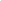 六、投标截止时间：投标截止时间2021年3月26日11：30时。投标人应当在投标截止时间前完成响应文件的传输递交。七、开标时间及地址：本项目开标时间：2021年3月26日14：00时。开标地址：义乌市中心医院行政楼209室。八、其他事项：1、中标单位与采购单位签订的政府采购合同适用于本项目。2、对本次竞争性谈判提出询问，请按以下方式联系：龚老师  0579-85208030                                    义乌市中心医院                                 2021年3月21日 目    录采购需求谈判文件制作及要求谈判成交评定标准投标文件格式第一章  采购需求一、采购内容及主要技术参数、性能要求             《义乌市中心医院眼科器械采购清单》二、样品要求*1、投标人须提供实物样品和产品彩页。样品提交时间：2021年3月26日11:30前（投标截止时间前）。中标人的样品由采购单位保存作为验收的依据。所有中标产品验收合格后，中标人可向采购人拿回样品。2、最终实际采购量以采购人需要量为准。   标*条款为实质性响应条款。三、付款方式货到验收合格后90日内付至合同款的100％，货款凭发票，合同、采购验收单支付。四、供货要求及售后服务:器械验收合格后免费保修≥1年（生产厂家对器械另有超过相应年限保修规定的,按原规定）五、质量要求：1、中标人必须提供全新、符合国家质量检测标准的合格产品。2、若中标人提供的产品最终未能符合招标文件要求或投标人承诺的质量标准，采购人有权选择退货或中止合同，且中标人必需承担相应的赔偿责任。3、本招标需求提出的是最低限度的技术要求，未能引述的其他国家、行业标准和规范的条文对投标人仍具有法律约束。因此中标人提供的产品必须同时满足本项目技术要求和相关国家标准、行业标准要求。第二章  谈判文件制作及要求参加竞争性谈判的供应商应按照谈判文件的要求,准备谈判文件一式三份，其中正本1份、副本2份(封面上标注“正本”、“副本”字样),若正本与副本的内容不一致,以正本为准。投标文件必须密封且加盖公章。一、技术标组成：1. 若投标人为制造商，需提供《营业执照》、《医疗器械生产许可证》2.若投标人为代理商，还需提供《营业执照》、《医疗器械经营许可证》、厂家授权书3.提供所投产品第二类、第三类《医疗器械注册证》、第一类《医疗器械备案证》4.法定代表人授权委托书原件及被委托人身份证复印件；5.投标货物的技术性能、技术指标明细情况及产品彩页6.所投产品售后服务承诺7.所投产品在浙江省内用户名单。二、商务标组成：8.投标报价明细表第三章 谈判成交评定标准在递交谈判文件时间截止后，我院在规定的时间和地点组织开标。供应商需派代表参加现场开标，谈判小组由相关专家和采购人代表三人以上单数组成。一、《义乌市中心医院眼科器械采购清单》内项目，投标人可根据自身实际情况分项参投。二、谈判小组依据谈判文件规定，根据投标人谈判响应文件及服务承诺情况，结合所提供的样品遴选符合临床采购需求的产品。三、在符合采购需求、质量和服务基础上，现场进行二轮报价，按由谈判专家组票决确定成交供应商。▲ 特别声明：本次谈判不保证最低报价成交，也不保证必然成交。第四章 谈判文件格式1．法定代表人授权委托书致：_______ ：我_______  （姓名）系_______ （投标人名称）的法定代表人，现授权委托本单位在职职工               （姓名）以我方的名义参加             项目的投标活动，并代表我方全权办理针对上述项目的投标、开标、评标、签约等具体事务和签署相关文件。我方对被授权人的签名事项负全部责任。在撤销授权的书面通知以前，本授权书一直有效。被授权人在授权书有效期内签署的所有文件不因授权的撤销而失效。被授权人无转委托权，特此委托。被授权人签名：                           法定代表人签名：          职务：                                     职务：           被授权人身份证号码：                               投标人公章：                                        年    月    日2.《货物价格报价一栏表》投标项目名称：                                                                  单位：元（人民币）填写说明：注: 1、报价一经涂改，应在涂改处加盖单位公章或者由法定代表人或授权委托人签字或盖章，否则其投标作无效标处理。2、以上报价“报价明细表”和“投标总价”相一致。3、投标报价是履行合同的最终价格，应包括运维人员工资、社保、技术指导、售后服务、税金、利润等完成本项目服务的所有费用。投标人的报价如有缺漏项，也将被视为投标优惠，已包含在总价范围内。法定代表人或授权代表（签字）：                    投标人名称（盖章）：                             日期：    年   月   日序号采购内容数量备注1眼科器械1批详细要求见采购需求序号器械名称参考规格1晶体调位勾/2烧灼器（显微止血夹）球形（大）3顶压器（巩膜压迫器）双头直形4迪针75MM*705膜镊（显微眼内视网膜镊）旋转式，尖直平台，23G6膜刷/7助推硅油针头(蝶形针)23G,6MM序号货物名称品牌及生产厂商名称规格、型号数量单位货物投标价（元）货物投标价（元）序号货物名称品牌及生产厂商名称规格、型号数量单位单价总价123…投标总价（大写）：投标总价（大写）：投标总价（大写）：投标总价（大写）：投标总价（大写）：投标总价（大写）：（小写）：（小写）：